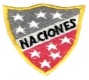 Escuela Particular Las Naciones Nº1973        Avenida Las Naciones 800 MaipúRBD : 25808-3 Fono: 7712401	Escuelalasnaciones1973@hotmail.comProfesora: Paula Ortiz Herrera.GUÍA DE  MATEMÁTICAGEOMETRÍA3° BÁSICO Nombre: ____________________________________Fecha: _______________Nombre de las figuras 3 D o Cuerpos Geométricos.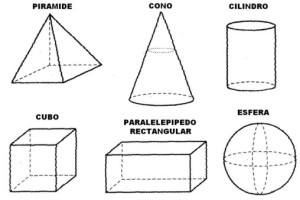  Elementos  de un PoliedroUn poliedro es un cuerpo Geométrico cuyas caras son polígonos o figuras.Los elementos son:Caras: polígonos que limitan al poliedro.(6 en la figura  adjunta)Aristas: lados comunes  a dos caras.(12 en la figura adjunta)Vértices: Puntos donde se unen más de dos caras.(8 en la figura adjunta)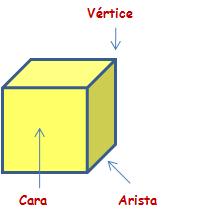 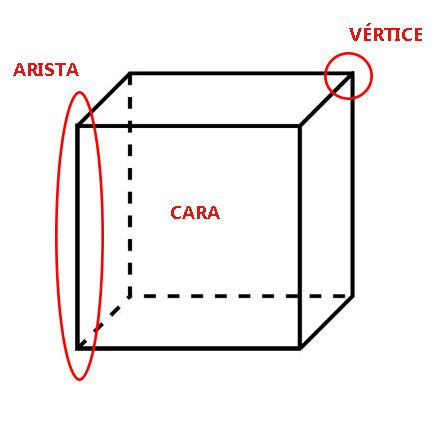 Copia  e identifica el nombre  la figura en el espacio dado. Escribe N° de aristas, vértices y caras de  cada figura.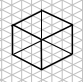 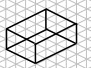 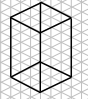 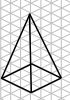 		                                                                                                   ¡ÉXITO!Objetivo de la clase: ¿Qué aprendí en la clase de hoy?:OA16 Describir cubos, paralelepípedos, esferas, conos, cilindros y pirámides de acuerdo a la forma de sus caras y el número de aristas y vértices.